令和４年７月吉日姫路工業倶楽部大阪支部　会員各位姫路工業倶楽部　大阪支部　支部長　福永尊光（６１F）記念すべき「大阪支部だより２０号」への寄稿についてのお願い拝啓　小暑の候、いよいよご清栄のこととお喜び申し上げます。平素より大阪支部の活動に格別のご厚情を賜り、厚く御礼申し上げます。私は、令和４年度より橋本倫行（Ｅ43）前支部長の後を引き継ぎ、大阪支部支部長に就任致しました福永尊光（６１F）と申します。これからも大阪支部が卒業生にとって「居心地のいい空間」となれるよう、支部運営に努めて参ります。今後とも引き続きご協力ご支援頂きますよう、どうぞ宜しくお願い致します。さて、大阪支部では１９９０年の設立以降３０年を超え、好評を頂いている「支部だより」も今回で記念すべき第２０号を迎えることにもなるため、本年度中に発刊をすべく準備を進めております。今回の記念号では、「大阪支部設立３０年を振り返って」、「支部だより２０号発刊によせて」など多くの支部会員の皆様に紙面に登場して頂き、皆様に寄稿をお願いして身近で楽しい会報にしたいと考えております。　つきましては、ご多用とは存じますが、是非皆様から一筆ご寄稿頂きたくお願い申し上げます。敬具　　　　　原稿内容：テーマ「大阪支部設立３０周年を振り返って」、「支部だより２０号発刊によせて」、及び「近況だより」　　　　　　　　　　　・皆様や同期の近況、提言、会社紹介、趣味（書画、写真、俳句、など）の発表、トピックス、随想など　なんでも結構です。　　　　　　　　　　　・投稿時のヒントとして、ご参考までに裏面に掲載しています。ご活用ください。　　　　　原稿字数　：400字程度（随想は800字程度）　　　　　　原稿〆切日：令和４年９月３０日　これより早くてもOKです。　　　　　発刊予定日：令和４年１２月中旬頃を予定しております。　　　　　　　　　　　なお、支部報は紙面で作成する他、姫路工業倶楽部ホームページにも全編ＰＤＦ形式で掲載する予定です。ご寄稿頂くにあたっては、これにご同意頂いたものとします。　　　　　原稿送付先：支部だより担当（①小東　または　②福本）宛のいずれかに返信をお願いします。　　　　　　　　　　　送付先は、下記　宛先枠を切取り、封筒に貼り付けご利用下さい。　　　　　　　　　　　　　　　　　　　　　②　電話・ＦＡＸ：072-677-7151　　　　　　　　　電話・ＦＡＸ：078-904-0102E-ﾒｰﾙ：ak.kohiga71@gaia.eonet.ne.jp  　　　　Eﾒｰﾙ：rfukumot@iris.eonet.ne.jp 　（送付は　メールでも、ＦＡＸでも、封書でも　結構です。↓↓↓メール送信用のＱＲコードを用意しましたので、宜しければご活用ください↓↓↓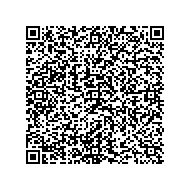 　　なお、貴殿の顔写真　及び　記事紹介写真があれば,メールに添付するか、又は　同封してください。　原稿をE-メールにて送信頂ける場合には、上記両方のアドレスへc.c.にても送信の程お願い致します。　［投稿時ヒント］：　（参考１）支部創設30周年、支部だより第20号のあゆみの記録、振り返り　（参考２）会社紹介、企業内グループ紹介、ＯＢ会紹介、資格取得、講演、研究紹介 等　（参考３）社会環境変化への気づき・紹介：会社の多様化・グローバル化、働き方改革、転職観、結婚観、子育て観、ジェンダーレス（価値観の多様化）、SDGs　等　（参考４）趣味の紹介：書画(書道、絵画等)、写真(ｶﾒﾗ今昔等も)、彫刻(仏像、能面等)、文芸(俳句、短歌､　　　　　　謡曲､等)、スポーツ、旅行、農業、健康･体操、語学　等　（参考５）人生の節目を迎えて／先輩として一言：卒寿(90才)、米寿（88才）、傘寿（80才）、喜寿（77才）、古希（70才）、還暦（60才）、定年退職　等（参考６）近況報告：ウィズコロナ・アフターコロナの過ごし方、最新のＩＴ利活用紹介（スマホ、キャッシュレス、ＳＮＳ、遠隔コミュニケーション、ＩｏＴ、セキュリティ）、これからの夢　等以　上